De Minister van Justitie en Veiligheid,D. Yeşilgöz-Zegerius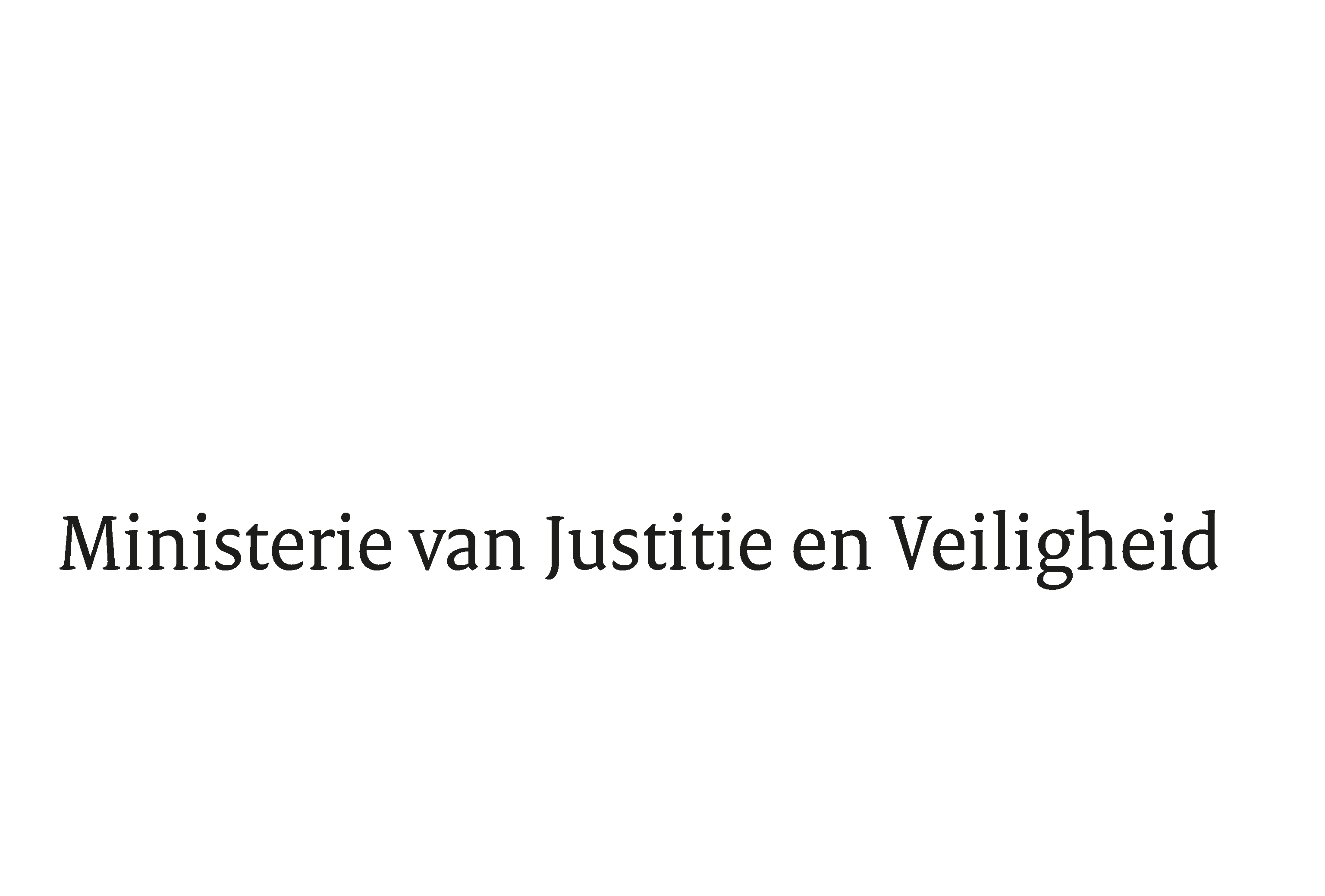 > Retouradres Postbus 20301 2500 EH  Den Haag> Retouradres Postbus 20301 2500 EH  Den HaagAan de Voorzitter van de Tweede Kamer der Staten-GeneraalPostbus 20018 2500 EA  DEN HAAGAan de Voorzitter van de Tweede Kamer der Staten-GeneraalPostbus 20018 2500 EA  DEN HAAGDatum4 april 2022OnderwerpWijziging van het Wetboek van Strafrecht in verband met het zelfstandig strafbaar stellen van voorbereidingshandelingen met het oog op het plegen van seksueel misbruik met kinderen (35 991)Directie Wetgeving en Juridische ZakenSector Straf- en SantierechtTurfmarkt 1472511 DP  Den HaagPostbus 203012500 EH  Den Haagwww.rijksoverheid.nl/jenvOns kenmerk3930008Bijlagen2Bij beantwoording de datum en ons kenmerk vermelden. Wilt u slechts één zaak in uw brief behandelen.Hierbij bied ik u de nota naar aanleiding van het verslag inzake het bovenvermelde voorstel aan.